Załącznik nr 2 
do zapytania ofertowego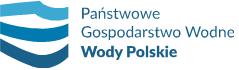 	         (miejscowość, data)(pieczęć wykonawcy)Państwowe Gospodarstwo Wodne Wody Polskie Regionalny Zarząd Gospodarki Wodnej w Krakowie 
ul. Marszałka J. Piłsudskiego 22, 31-109 KrakówFORMULARZ OFERTYNazwa........................................................................................................................................Siedziba......................................................................................................................................Nr telefonu/faksu......................................................................................................................Nr NIP........................................................................................................................................Nr REGON..................................................................................................................................KRS/CEIDG ................................................................................................................................e-mail: ......................................................................................................................................        Nr rachunku bankowego........................................................................................................Składając ofertę na zapytanie ofertowe nr sprawy: KR.ROZ.2811.133.2021w związku z prowadzonym postępowaniem na wykonanie zadania pt.:„Szkolenie – SEP Dozór i Eksploatacja”zobowiązujemy się do wykonania zamówienia zgodnie z warunkami zawartymi w niniejszym ogłoszeniu:Cena:Wykonawca zobowiązuje się do zrealizowania zamówienia w kwocie:netto: …………………………………………… zł.    (słownie ……………………………………. zł)VAT: zwolnienie z podatku VATbrutto: …………………………………………… zł.    (słownie ……………………………………. zł)Informuję, że wybór oferty nie będzie prowadzić do powstania obowiązku podatkowego 
u Zamawiającego.*Tabela stanowi przykładowy schemat.  *Wykonawca zobowiązany jest do uzupełnienia wyżej załączonej tabeli, jak również ma możliwość uzupełnienia jej 
o dodatkowe pozycje wliczając dodatkowe koszty, których Zamawiający nie uwzględnił, a są istotne do prawidłowego wykonania przedmiotu zamówienia.Certyfikat jakości ISO 9001:Oświadczam, że posiadam / nie posiadam certyfikat jakości ISO 9001. *Akredytacja Kuratora Oświaty na realizację szkoleń energetycznych:Oświadczam, że posiadam / nie posiadam Akredytację Kuratora Oświaty na realizację szkoleń energetycznych. **niepotrzebne skreślić2.	Zobowiązujemy się do wykonania przedmiotu zmówienia w terminie:  31.05.2021r.3. Oświadczam, że w cenie naszej oferty zostały uwzględnione wszystkie koszty związane 
z prawidłową realizacją  wykonania  zamówienia tj. szkolenie + egzamin, z uwzględnieniem wszystkich postanowień zawartych powyżej jak również w opisie przedmiotu zamówienia stanowiący załącznik nr 1 do niniejszego zapytania ofertowego.4. Oświadczam, że w przypadku uznania naszej oferty za najkorzystniejszą zobowiązujemy 
się do wykonania przedmiotu zamówienia na warunkach określonych w Zapytaniu ofertowym, opisie przedmiotu zamówienia oraz zgodnie z istotnymi postanowieniami umowy.5. Informujemy, że jesteśmy (zaznaczyć właściwe):mikroprzedsiębiorcąmałym przedsiębiorstwemśrednim przedsiębiorstwemdużym przedsiębiorstwemżadne z powyższychDefinicje mikroprzedsiębiorcy, małego, średniego przedsiębiorcy zgodne z ustawą z dnia 8 marca 2013 r. o przeciwdziałaniu nadmiernym opóźnieniom w transakcjach handlowych (Dz. U. 2020 poz. 935 t.j.) oraz załącznikiem I do rozporządzenia Komisji (UE) nr 651/2014 z dnia 17 czerwca 2014 r. uznającego niektóre rodzaje pomocy za zgodne 
z rynkiem wewnętrznym w zastosowaniu art. 107 i art. 108 Traktatu (Dz. Urz. UE L 187 z 26.06.2014, str. 1, z późn.zm.)6. Oświadczam, że zapoznałem się z warunkami zapytania ofertowego oraz 
z opisem przedmiotu zamówienia i nie wnoszę żadnych zastrzeżeń oraz oświadczam, że przyjmuję warunki w nim zawarte.  7. Oświadczam, że spełniamy warunki udziału w postępowaniu na wykonanie zamówienia, 
a mianowicie:posiadamy uprawnienia konieczne do wykonania przedmiotu zamówienia posiadamy niezbędną wiedzę i doświadczenie posiadamy odpowiedni potencjał techniczny oraz osoby zdolne do wykonania zamówienia znajdujemy się w sytuacji ekonomicznej i finansowej zapewniającej realizację zamówienia11. Akceptujemy wzór umowy i w razie wybrania naszej oferty zobowiązuję się do podpisania umowy na warunkach określonych w zapytaniu ofertowym, w miejscu i terminie wskazanym przez Zamawiającego.12. Akceptujemy warunki płatności zgodnie z zapisami przedstawionymi we wzorze umowy.13.  Oferta składa się z            ponumerowanych stron. W skład oferty wchodzi ……………załączniki/ów.Data i podpis Wykonawcy*niepotrzebne skreślićLp.WyszczególnienieCena (netto) (dla wszystkich uczestników obejmujących szkolenie, wskazanych w zapytaniu ofertowym)1.Jednorazowa opłata egzaminacyjna 2.Świadectwa kwalifikacyjne 3.Przeprowadzenie wykładów on-line 4.Materiały szkoleniowe wraz z dostarczeniem wymaganych dokumentów do siedziby Zamawiającego (w tym świadectw kwalifikacyjnych)5.Inne* Łącznie netto: Łącznie netto:                                                         zł                                                                                  Słownie:                                                             zł                                                                                  Słownie:                                                             zł                                                                                  Słownie:                                                             zł